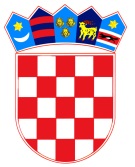 R E P U B L I K A   H R V A T S K ADUBROVAČKO-NERETVANSKA ŽUPANIJA                    GRAD DUBROVNIKGradonačelnikKLASA: 810-01/19-02/16URBROJ: 2117/01-08-19-1Dubrovnik, 22. studenog 2019.Na temelju članka 17.stavka 1. podstavka 1. Zakona o sustavu civilne zaštite („Narodne novine“, broj 82/15 i 118/18) i članka 41. Statuta Grada Dubrovnika (“Službeni glasnik Grada Dubrovnika“, br. 4/09., 6/10., 3/11., 14/12., 5/13., 6/13. – pročišćeni tekst, 9/15. i 5/18.), gradonačelnik Grada Dubrovnika donosi sljedećiZ A K LJ U Č A KUtvrđuje se prijedlog godišnjeg plana razvoja sustava civilne zaštite s financijskim 	učincima za razdoblje 2020. - 2021.i dostavlja se Gradskom vijeću na raspravu i 	usvajanje.Tekst prijedloga godišnjeg plana iz točke 1.čini sastavni dio ovog zaključka.Izvjestitelj o ovom predmetu bit će Stijepko Krilanović, načelnik stožera civilne 	zaštite 	Grada Dubrovnika.                                                                               			Gradonačelnik                                                                               			     						Mato FrankovićDOSTAVITI:Služba Gradskog vijeća, ovdjeUpravni odjel za poslove gradonačelnika, ovdjePismohrana.R E P U B L I K A   H R V A T S K ADUBROVAČKO-NERETVANSKA ŽUPANIJA                    GRAD DUBROVNIKGradsko vijećeKLASA:  URBROJ:Dubrovnik, .   Na temelju članka 17. stavka 1. Zakona o sustavu civilne zaštite (“Narodne novine” broj 82/15 i 118/18)  i članka 32. Statuta Grada Dubrovnika („Službeni vjesnik Grada Dubrovnika“ br.: 7/09, 5/10, 7/10, 1/12, 2/13, 3/13 - pročišćeni tekst 7/15, 1/18), Gradsko vijeće Grada Dubrovnika na__ sjednici, održanoj ___ 2019. godine, donijelo je GODIŠNJI PLAN RAZVOJA SUSTAVA CIVILNE ZAŠTITE NA PODRUČJU GRADA DUBROVNIKA S FINANCIJSKIM UČINCIMA ZA RAZDOBLJE 2020. - 2021.UVODPlan razvoja sustava civilne zaštite predstavlja dokument za implementaciju ciljeva iz Smjernica koji se iz njih prenose kako bi se konkretizirale mjere i aktivnosti te utvrdila dinamika njihovog ostvarivanja.Planom razvoja sustava civilne zaštite utvrđuju se nositelji, suradnici, rokovi za relizaciju ciljeva u narednoj godini te projekcija s financijskim učincima za trogodišnje razdoblje, odnosno do zaključenja razdoblja za koje se Smjernice usvoje.AKTIVNOSTI ZA RAZVOJ SUSTAVA CIVILNE ZAŠTITE NA PODRUČJU GRADA DUBROVNIKA U 2020. GODINI     Grad Dubrovnik će, u skladu sa Smjernicama i analizom stanja sustava civilne zaštite na području Grada Dubrovnika u 2019.godini, u narednoj godini izvršiti slijedeće aktivnosti:Uskladiti Procjenu rizika od velikih nesrećaNositelj izvršenja: Gradsko vijećeSuradnici: Stožer civilne zaštite Grada Dubrovnika, Upravni odjel za poslove 		gradonačelnikaRok izvršenja: tijekom 2020.godineUskladiti Plan djelovanja civilne zaštite Grada DubrovnikaNositelj izvršenja: Gradsko vijećeSuradnici: Stožer civilne zaštite Grada Dubrovnika, Upravni odjel za poslove 		gradonačelnikaRok izvršenja: tijekom 2020.godineOsposobiti preostalog člana Stožera civilne zaštite Grada DubrovnikaNositelj izvršenja: GradonačelnikSuradnici: Ministarstvo unutarnjih poslova, Služba civilne zaštite DubrovnikRok izvršenja: tijekom 2020.godineKontinuirano ažurirati i popunjavati postrojbe civilne zaštiteNositelj izvršenja: Upravni odjel za poslove Gradonačelnika Suradnici: MORH, Područni odsjek za poslove obrane DubrovnikRok izvršenja: tijekom 2020.godine Kontinuirano usklađivati i popunjavati povjerenike i zamjenike civilne zaštite Nositelj izvršenja: Upravni odjel za poslove Gradonačelnika Suradnici: MORH, Područni odsjek za poslove obrane DubrovnikRok izvršenja: tijekom 2020.godine Osposobljavanje povjerenika, zamjenika i članova postrojbi civilne zaštiteNositelj izvršenja: ovlaštena obrazovna ustanovaSuradnici: Ministarstvo unutarnjih poslova, Služba civilne zaštite Dubrovnik, 		Ovlaštena obrazovna ustanovaRok izvršenja: tijekom 2020.godineTemeljni zdravstveni pregled povjerenika, zamjenika i članova postrojbi civilne zaštiteNositelj izvršenja: Upravni odjel za poslove GradonačelnikaSuradnici: Zdravstvena ustanovaRok izvršenja: tijekom 2020.godineOsigurati, za slučaj nezgode, povjerenike, zamjenike i članove postrojbi civilne zaštiteNositelj izvršenja: Upravni odjel za poslove GradonačelnikaSuradnici: Osiguravajuća kućaRok izvršenja: po isteku police osiguranja za prethodno razdobljeZadužiti povjerenike, zamjenike i članove postrojbi civilne zaštite osobnom opremomNositelj izvršenja: Upravni odjel za poslove Gradonačelnika:Rok izvršenja: tijekom 2020.godineProvesti smotru operativnih snaga civilne zaštite Grada DubrovnikaNositelj izvršenja: Upravni odjel za poslove GradonačelnikaSuradnici: Operativne snage civilne zaštite Grada DubrovnikaRok izvršenja: 01.ožujka 2020. (Dan civilne zaštite)Voditi evidenciju pripadnika snaga civilne zaštite na svom području:Nositelj izvršenja: Upravni odjel za poslove GradonačelnikaRok izvršenja: tijekom 2020.godineDonijeti Plan vježbi civilne zaštite za 2021.godinuNositelj izvršenja: GradonačelnikRok izvršenja: ožujak 2020.Donijeti Odluku o održavanju vježbe civilne zaštiteNositelj izvršenja: GradonačelnikRok izvršenja: 30 do 90 dana prije početka vježbeOsigurati sredstva za financiranje i opremanje operativnih snaga sustava civilne 	zaštiteNositelj izvršenja: Gradsko vijećeSuradnici: Operativne snage civilne zaštiteRok izvršenja: kod donošenja proračunaOsigurati financijska sredstva za pozivanje, raspoređivanje, popunu,  osposobljavanje, 	uvježbavanje, aktiviranje, mobiliziranje i djelovanje operativnih  snaga civilne zaštite 	sukladno Smjernicama i Godišnjem planu razvoja sustava civilne zaštiteNositelj izvršenja: Gradsko vijećeRok izvršenja: kod donošenja proračunaPrijedlog proračuna za 2020.godinu:VATROGASTVO:  24.100.000,00 kunaJVP Dubrovački vatrogasci : 19.800.000,00 kunaVZ Grada Dubrovnika:	     4.300.000,00 kuna	Prijedlog proračun sustava civilne zaštite ( bez vatrogastva ):705.000,00 kunaPredsjednik Gradskog vijećamr.sc.Marko PotrebicaDOSTAVITI:-	Služba Gradskog vijeća, ovdje,-	Pismohrana.Potprogram:  Civilna zaštita  knUsluge tekućeg održavanja skloništa Kn: 10.000,00Ostale intelektualne usluge (izrada dokumentacije)Kn: 10.000,00Osposobljavanje i zdravstveni pregledi pripadnika CZKn: 80.000,00Ostale naknade za rad (vježbe, mobilizacijski pozivi)Kn: 35.000,00Osiguranje pripadnika civilne zaštiteKn: 20.000,00Oprema za civilnu zaštituKn: 50.000,00Tekuće donacije Hrvatska gorska služba spašavanja - stanica DubrovnikKn: 500.000,00Ukupni proračun za sustav civilne zaštite Grada Dubrovnika  za 2020. godinu: ( bez vatrogastva )Kn:705.000,00PRIJEDLOG PLANA FINANCIJSKIH SREDSTAVA ZA ORGANIZACIJU I RAZVOJ SUSTAVA CIVILNE ZAŠTITE I VATROGASTVA U RAZDOBLJU 2020. DO 2021. GODINEPRIJEDLOG PLANA FINANCIJSKIH SREDSTAVA ZA ORGANIZACIJU I RAZVOJ SUSTAVA CIVILNE ZAŠTITE I VATROGASTVA U RAZDOBLJU 2020. DO 2021. GODINEPRIJEDLOG PLANA FINANCIJSKIH SREDSTAVA ZA ORGANIZACIJU I RAZVOJ SUSTAVA CIVILNE ZAŠTITE I VATROGASTVA U RAZDOBLJU 2020. DO 2021. GODINEPRIJEDLOG PLANA FINANCIJSKIH SREDSTAVA ZA ORGANIZACIJU I RAZVOJ SUSTAVA CIVILNE ZAŠTITE I VATROGASTVA U RAZDOBLJU 2020. DO 2021. GODINEPRIJEDLOG PLANA FINANCIJSKIH SREDSTAVA ZA ORGANIZACIJU I RAZVOJ SUSTAVA CIVILNE ZAŠTITE I VATROGASTVA U RAZDOBLJU 2020. DO 2021. GODINEPRIJEDLOG PLANA FINANCIJSKIH SREDSTAVA ZA ORGANIZACIJU I RAZVOJ SUSTAVA CIVILNE ZAŠTITE I VATROGASTVA U RAZDOBLJU 2020. DO 2021. GODINEPRIJEDLOG PLANA FINANCIJSKIH SREDSTAVA ZA ORGANIZACIJU I RAZVOJ SUSTAVA CIVILNE ZAŠTITE I VATROGASTVA U RAZDOBLJU 2020. DO 2021. GODINEPRIJEDLOG PLANA FINANCIJSKIH SREDSTAVA ZA ORGANIZACIJU I RAZVOJ SUSTAVA CIVILNE ZAŠTITE I VATROGASTVA U RAZDOBLJU 2020. DO 2021. GODINEPRIJEDLOG PLANA FINANCIJSKIH SREDSTAVA ZA ORGANIZACIJU I RAZVOJ SUSTAVA CIVILNE ZAŠTITE I VATROGASTVA U RAZDOBLJU 2020. DO 2021. GODINEPRIJEDLOG PLANA FINANCIJSKIH SREDSTAVA ZA ORGANIZACIJU I RAZVOJ SUSTAVA CIVILNE ZAŠTITE I VATROGASTVA U RAZDOBLJU 2020. DO 2021. GODINEPRIJEDLOG PLANA FINANCIJSKIH SREDSTAVA ZA ORGANIZACIJU I RAZVOJ SUSTAVA CIVILNE ZAŠTITE I VATROGASTVA U RAZDOBLJU 2020. DO 2021. GODINEPRIJEDLOG PLANA FINANCIJSKIH SREDSTAVA ZA ORGANIZACIJU I RAZVOJ SUSTAVA CIVILNE ZAŠTITE I VATROGASTVA U RAZDOBLJU 2020. DO 2021. GODINERed. br.OPIS POZICIJEPLANIRANO
za 2020.g.
( kn )PLANIRANO
za 2021.g.
( kn )1.STOŽER CIVILNE ZAŠTITE, POSTROJBE CIVILNE ZAŠTITE1.1.Stožer civilne zaštite2.000,002.000,001.1.1Osposobljavanje člana stožera2.000,002.000,001.2..Postrojbe civilne zaštite75.000,0075.000,001.2.1Vježbe civilne zaštite, naknade za rad na terenu, smotriranje35.000,0035.000,001.2.2.Osiguranje, zdravstveni pregled20.000,0020.00,001.2.3.Opremanje postrojbi CZ osobnom i skupnom opremom20.000,0020.000,00UKUPNO77.000,0077.000,002.VATROGASTVO2.1.Javna vatrogasna postrojba19.800.000,0020.000.000,002.2.Vatrogasna zajednica i DVD-ovi4.300.000,004.300.000,00UKUPNO24.100.000,0024.300.000,003.SKLONIŠTA3.1.tekuće održavanje skloništa10.000,0010.000,00UKUPNO10.000,0010.000,004.PRAVNE OSOBE I UDRUGE GRAĐANA KOJE SUDJELUJU U SUSTAVU CIVILNE ZAŠTITE4.1.Osobna i skupna oprema za pravne osobe i udruge u sustavu civilne zaštite30.000,0030.000,004.2.HGSS - Stanica Dubrovnik500.000,00500.000,004.3.Gradsko društvo Crvenog križa Dubrovnik1.000.000,001.000.000,00UKUPNO1.530.000,001.530.000,005.IZRADA DOKUMENTACIJE5.1.Izrada planske dokumentacije ( Procjena, planova, operativnih planova )10.000,0010.000,00UKUPNO10.000,0010.000,00SVEUKUPNO ZA SUSTAV CIVILNE ZAŠTITE I VATROGASTVA25.727.000,0025.927.000,00